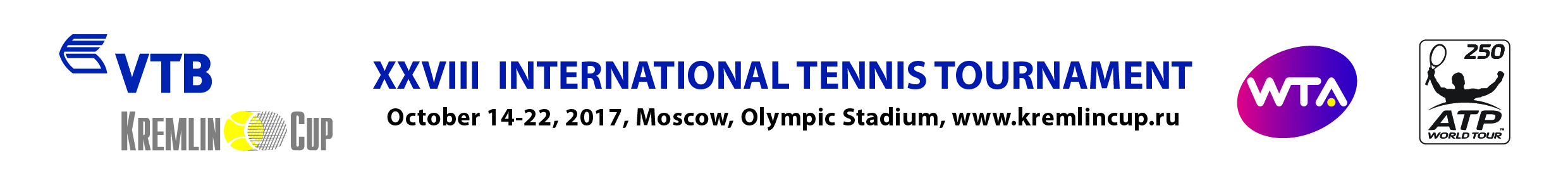 VTB Kremlin CupPress Servicetel: + 7 495 956 33 60  natalia.ivanyuk@russport.ru ACCREDITATION FORM FOR PHOTOGRAFERACCREDITATION FORM FOR PHOTOGRAFERACCREDITATION FORM FOR PHOTOGRAFERACCREDITATION FORM FOR PHOTOGRAFERACCREDITATION FORM FOR PHOTOGRAFERACCREDITATION FORM FOR PHOTOGRAFERACCREDITATION FORM FOR PHOTOGRAFERACCREDITATION FORM FOR PHOTOGRAFERACCREDITATION FORM FOR PHOTOGRAFERACCREDITATION FORM FOR PHOTOGRAFERACCREDITATION FORM FOR PHOTOGRAFERACCREDITATION FORM FOR PHOTOGRAFERACCREDITATION FORM FOR PHOTOGRAFERMEDIA  (№ Registration Certificate)MEDIA  (№ Registration Certificate)MEDIA  (№ Registration Certificate)MEDIA  (№ Registration Certificate)MEDIA  (№ Registration Certificate)Family name:Family name:Family name:Family name:Family name:Name:Name:Name:Surname:Surname:Surname:Address:Address:Address:Mobile phone:Mobile phone:Mobile phone:Mobile phone:Mobile phone: Email: Email: Email:Type of Media:Type of Media:Type of Media:Type of Media:Type of Media:Type of Media:Type of Media:Type of Media:Type of Media:Type of Media:Type of Media:Type of Media:Type of Media:Printing pressPrinting pressInformation AgencyInformation AgencyBlogBlogOther  ______________RadioRadioInternetInternetTVTVPosition::Preferable dates for Accreditation to the Centre Court:Position::Preferable dates for Accreditation to the Centre Court:Position::Preferable dates for Accreditation to the Centre Court:Position::Preferable dates for Accreditation to the Centre Court:Position::Preferable dates for Accreditation to the Centre Court:Position::Preferable dates for Accreditation to the Centre Court:Position::Preferable dates for Accreditation to the Centre Court:Position::Preferable dates for Accreditation to the Centre Court:Position::Preferable dates for Accreditation to the Centre Court:Position::Preferable dates for Accreditation to the Centre Court:Position::Preferable dates for Accreditation to the Centre Court:Position::Preferable dates for Accreditation to the Centre Court:Position::Preferable dates for Accreditation to the Centre Court:ATTENTION: to get accreditation fill in all the fields in the Form, attach a scanned copy of the Company letter (pdf) and photos (preferably 300 dpi, jpg, 4*6 cm).* October 14-19: Free entrance to the Centre court without extra Accreditation.October 20-22: Entrance to the Centre Court only against two Accreditations:Accreditation “PHOTO” for whole duration of the TournamentDaily Accreditation “PHOTO” to the Centre Court where the Date and seat number in the working area are indicated (Tribunes D8-D11).All materials should be submitted not  later than October 1st, 2017 to the following  e-mail address: natalia.ivanyuk@russport.ru  Tournament organizing Committee keeps the right not to issue accreditation for no reason.Applications submitted after the deadline and applications from the representatives of advertising agencies will not be accepted.ATTENTION: to get accreditation fill in all the fields in the Form, attach a scanned copy of the Company letter (pdf) and photos (preferably 300 dpi, jpg, 4*6 cm).* October 14-19: Free entrance to the Centre court without extra Accreditation.October 20-22: Entrance to the Centre Court only against two Accreditations:Accreditation “PHOTO” for whole duration of the TournamentDaily Accreditation “PHOTO” to the Centre Court where the Date and seat number in the working area are indicated (Tribunes D8-D11).All materials should be submitted not  later than October 1st, 2017 to the following  e-mail address: natalia.ivanyuk@russport.ru  Tournament organizing Committee keeps the right not to issue accreditation for no reason.Applications submitted after the deadline and applications from the representatives of advertising agencies will not be accepted.ATTENTION: to get accreditation fill in all the fields in the Form, attach a scanned copy of the Company letter (pdf) and photos (preferably 300 dpi, jpg, 4*6 cm).* October 14-19: Free entrance to the Centre court without extra Accreditation.October 20-22: Entrance to the Centre Court only against two Accreditations:Accreditation “PHOTO” for whole duration of the TournamentDaily Accreditation “PHOTO” to the Centre Court where the Date and seat number in the working area are indicated (Tribunes D8-D11).All materials should be submitted not  later than October 1st, 2017 to the following  e-mail address: natalia.ivanyuk@russport.ru  Tournament organizing Committee keeps the right not to issue accreditation for no reason.Applications submitted after the deadline and applications from the representatives of advertising agencies will not be accepted.ATTENTION: to get accreditation fill in all the fields in the Form, attach a scanned copy of the Company letter (pdf) and photos (preferably 300 dpi, jpg, 4*6 cm).* October 14-19: Free entrance to the Centre court without extra Accreditation.October 20-22: Entrance to the Centre Court only against two Accreditations:Accreditation “PHOTO” for whole duration of the TournamentDaily Accreditation “PHOTO” to the Centre Court where the Date and seat number in the working area are indicated (Tribunes D8-D11).All materials should be submitted not  later than October 1st, 2017 to the following  e-mail address: natalia.ivanyuk@russport.ru  Tournament organizing Committee keeps the right not to issue accreditation for no reason.Applications submitted after the deadline and applications from the representatives of advertising agencies will not be accepted.ATTENTION: to get accreditation fill in all the fields in the Form, attach a scanned copy of the Company letter (pdf) and photos (preferably 300 dpi, jpg, 4*6 cm).* October 14-19: Free entrance to the Centre court without extra Accreditation.October 20-22: Entrance to the Centre Court only against two Accreditations:Accreditation “PHOTO” for whole duration of the TournamentDaily Accreditation “PHOTO” to the Centre Court where the Date and seat number in the working area are indicated (Tribunes D8-D11).All materials should be submitted not  later than October 1st, 2017 to the following  e-mail address: natalia.ivanyuk@russport.ru  Tournament organizing Committee keeps the right not to issue accreditation for no reason.Applications submitted after the deadline and applications from the representatives of advertising agencies will not be accepted.ATTENTION: to get accreditation fill in all the fields in the Form, attach a scanned copy of the Company letter (pdf) and photos (preferably 300 dpi, jpg, 4*6 cm).* October 14-19: Free entrance to the Centre court without extra Accreditation.October 20-22: Entrance to the Centre Court only against two Accreditations:Accreditation “PHOTO” for whole duration of the TournamentDaily Accreditation “PHOTO” to the Centre Court where the Date and seat number in the working area are indicated (Tribunes D8-D11).All materials should be submitted not  later than October 1st, 2017 to the following  e-mail address: natalia.ivanyuk@russport.ru  Tournament organizing Committee keeps the right not to issue accreditation for no reason.Applications submitted after the deadline and applications from the representatives of advertising agencies will not be accepted.ATTENTION: to get accreditation fill in all the fields in the Form, attach a scanned copy of the Company letter (pdf) and photos (preferably 300 dpi, jpg, 4*6 cm).* October 14-19: Free entrance to the Centre court without extra Accreditation.October 20-22: Entrance to the Centre Court only against two Accreditations:Accreditation “PHOTO” for whole duration of the TournamentDaily Accreditation “PHOTO” to the Centre Court where the Date and seat number in the working area are indicated (Tribunes D8-D11).All materials should be submitted not  later than October 1st, 2017 to the following  e-mail address: natalia.ivanyuk@russport.ru  Tournament organizing Committee keeps the right not to issue accreditation for no reason.Applications submitted after the deadline and applications from the representatives of advertising agencies will not be accepted.ATTENTION: to get accreditation fill in all the fields in the Form, attach a scanned copy of the Company letter (pdf) and photos (preferably 300 dpi, jpg, 4*6 cm).* October 14-19: Free entrance to the Centre court without extra Accreditation.October 20-22: Entrance to the Centre Court only against two Accreditations:Accreditation “PHOTO” for whole duration of the TournamentDaily Accreditation “PHOTO” to the Centre Court where the Date and seat number in the working area are indicated (Tribunes D8-D11).All materials should be submitted not  later than October 1st, 2017 to the following  e-mail address: natalia.ivanyuk@russport.ru  Tournament organizing Committee keeps the right not to issue accreditation for no reason.Applications submitted after the deadline and applications from the representatives of advertising agencies will not be accepted.ATTENTION: to get accreditation fill in all the fields in the Form, attach a scanned copy of the Company letter (pdf) and photos (preferably 300 dpi, jpg, 4*6 cm).* October 14-19: Free entrance to the Centre court without extra Accreditation.October 20-22: Entrance to the Centre Court only against two Accreditations:Accreditation “PHOTO” for whole duration of the TournamentDaily Accreditation “PHOTO” to the Centre Court where the Date and seat number in the working area are indicated (Tribunes D8-D11).All materials should be submitted not  later than October 1st, 2017 to the following  e-mail address: natalia.ivanyuk@russport.ru  Tournament organizing Committee keeps the right not to issue accreditation for no reason.Applications submitted after the deadline and applications from the representatives of advertising agencies will not be accepted.ATTENTION: to get accreditation fill in all the fields in the Form, attach a scanned copy of the Company letter (pdf) and photos (preferably 300 dpi, jpg, 4*6 cm).* October 14-19: Free entrance to the Centre court without extra Accreditation.October 20-22: Entrance to the Centre Court only against two Accreditations:Accreditation “PHOTO” for whole duration of the TournamentDaily Accreditation “PHOTO” to the Centre Court where the Date and seat number in the working area are indicated (Tribunes D8-D11).All materials should be submitted not  later than October 1st, 2017 to the following  e-mail address: natalia.ivanyuk@russport.ru  Tournament organizing Committee keeps the right not to issue accreditation for no reason.Applications submitted after the deadline and applications from the representatives of advertising agencies will not be accepted.ATTENTION: to get accreditation fill in all the fields in the Form, attach a scanned copy of the Company letter (pdf) and photos (preferably 300 dpi, jpg, 4*6 cm).* October 14-19: Free entrance to the Centre court without extra Accreditation.October 20-22: Entrance to the Centre Court only against two Accreditations:Accreditation “PHOTO” for whole duration of the TournamentDaily Accreditation “PHOTO” to the Centre Court where the Date and seat number in the working area are indicated (Tribunes D8-D11).All materials should be submitted not  later than October 1st, 2017 to the following  e-mail address: natalia.ivanyuk@russport.ru  Tournament organizing Committee keeps the right not to issue accreditation for no reason.Applications submitted after the deadline and applications from the representatives of advertising agencies will not be accepted.ATTENTION: to get accreditation fill in all the fields in the Form, attach a scanned copy of the Company letter (pdf) and photos (preferably 300 dpi, jpg, 4*6 cm).* October 14-19: Free entrance to the Centre court without extra Accreditation.October 20-22: Entrance to the Centre Court only against two Accreditations:Accreditation “PHOTO” for whole duration of the TournamentDaily Accreditation “PHOTO” to the Centre Court where the Date and seat number in the working area are indicated (Tribunes D8-D11).All materials should be submitted not  later than October 1st, 2017 to the following  e-mail address: natalia.ivanyuk@russport.ru  Tournament organizing Committee keeps the right not to issue accreditation for no reason.Applications submitted after the deadline and applications from the representatives of advertising agencies will not be accepted.ATTENTION: to get accreditation fill in all the fields in the Form, attach a scanned copy of the Company letter (pdf) and photos (preferably 300 dpi, jpg, 4*6 cm).* October 14-19: Free entrance to the Centre court without extra Accreditation.October 20-22: Entrance to the Centre Court only against two Accreditations:Accreditation “PHOTO” for whole duration of the TournamentDaily Accreditation “PHOTO” to the Centre Court where the Date and seat number in the working area are indicated (Tribunes D8-D11).All materials should be submitted not  later than October 1st, 2017 to the following  e-mail address: natalia.ivanyuk@russport.ru  Tournament organizing Committee keeps the right not to issue accreditation for no reason.Applications submitted after the deadline and applications from the representatives of advertising agencies will not be accepted.If your Application for Accreditation is approved you will receive conformation to your e-mail address.If your Application for Accreditation is approved you will receive conformation to your e-mail address.If your Application for Accreditation is approved you will receive conformation to your e-mail address.If your Application for Accreditation is approved you will receive conformation to your e-mail address.If your Application for Accreditation is approved you will receive conformation to your e-mail address.If your Application for Accreditation is approved you will receive conformation to your e-mail address.If your Application for Accreditation is approved you will receive conformation to your e-mail address.If your Application for Accreditation is approved you will receive conformation to your e-mail address.If your Application for Accreditation is approved you will receive conformation to your e-mail address.If your Application for Accreditation is approved you will receive conformation to your e-mail address.If your Application for Accreditation is approved you will receive conformation to your e-mail address.If your Application for Accreditation is approved you will receive conformation to your e-mail address.If your Application for Accreditation is approved you will receive conformation to your e-mail address.Approval of the HeadApproval of the HeadApproval of the HeadApproval of the HeadApproval of the HeadApproval of the HeadApproval of the HeadApproval of the HeadApproval of the HeadApproval of the HeadApproval of the HeadApproval of the HeadApproval of the HeadSignature of the Director and StampSignature of the Director and StampSignature of the Director and StampSignature of the Director and StampSignature of the Director and StampSignature of the Director and StampSignature of the Director and StampSignature of the Director and StampSignature of the Director and StampSignature of the Director and StampSignature of the Director and StampDateDate